ПОЯСНИТЕЛЬНАЯ ЗАПИСКА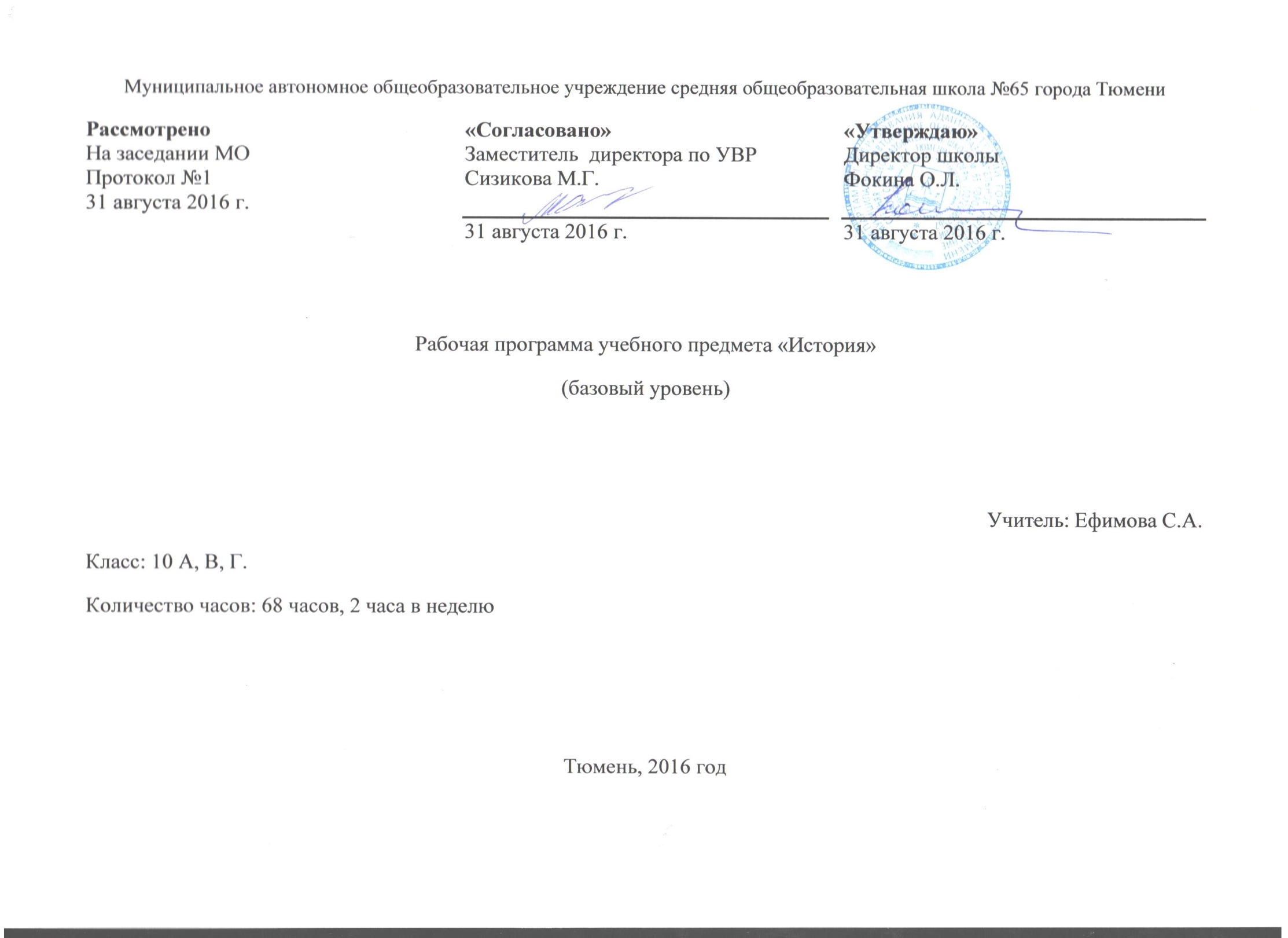 Настоящая Рабочая программа   разработана на основе:       1)Федерального закона №273-ФЗ  «Об образовании в Российской Федерации» от 12.12.2012 г. Федерального компонента Государственного стандарта общего образования  (в ред. Приказа Минобрнауки России № 39 от 24.01.2012)	  3) Примерной программы среднего (полного) общего образования по истории       4) Программы курса «История. История России и мира» 10-11 классы / Н.В. Загладин, С.И. Козленко, Х.Т. Загладина. 4-е изд. – М.: ООО  «Русское слово – учебник», 2012.Учебник: Сахаров А.Н., Загладин Н.В.. История:с древнейших времён до конца XIX века. (Базовый уровень). М.: Русское слово,2014.Историческое образование способствует формированию систематизованных знаний об историческом прошлом, обогащению социального опыта учащихся при изучении и обсуждении исторически возникших форм человеческого взаимодействия. Ключевую роль играет развитие способности учащихся к пониманию исторической логики общественных процессов, специфики возникновения и развития различных мировоззренческих, ценностно-мотивационных, социальных систем. Тем самым, историческое образование приобретает особую роль в процессе самоидентификации подростка, осознания им себя как представителя исторически сложившегося гражданского, этнокультурного, конфессионального сообщества. Обеспечивается возможность критического восприятия учащимися окружающей социальной реальности, определения собственной позиции по отношению к различным явлениям общественной жизни, осознанного моделирования собственных действий в тех или иных ситуациях. Развивающий потенциал системы исторического образования на ступени среднего общего образования связан с переходом от изучения фактов к их осмыслению и сравнительно-историческому анализу, а на этой основе – к развитию исторического мышления учащихся. Особое значение придается развитию навыков поиска информации, работы с ее различными типами, объяснения и оценивания исторических фактов и явлений, определению учащимися собственного отношения к наиболее значительным событиям и личностям истории России и всеобщей истории. Таким образом, критерий качества исторического образования в полной средней школе связан не с усвоением все большего количества информации и способностью воспроизводить изученный материал, а с овладением навыками анализа, объяснения, оценки исторических явлений, развитием их коммуникативной культуры учащихся.Изучение истории (базовый уровень) направлено на достижение следующихцелей:• воспитание гражданственности, национальной идентичности, развитие мировоззренческих убеждений учащихся на основе осмысления ими исторически сложившихся культурных, религиозных, этно-национальных традиций, нравственных и социальных установок, идеологических доктрин;• развитие способности понимать историческую обусловленность явлений и процессов современного мира, определять собственную позицию по отношению к окружающей реальности, соотносить свои взгляды и принципы с исторически возникшими мировоззренческими системами;
• освоение систематизированных знаний об истории человечества, формирование целостного представления о месте и роли России во всемирно-историческом процессе;• овладение умениями и навыками поиска, систематизации и комплексного анализа исторической информации;• формирование исторического мышления – способности рассматривать события и явления с точки зрения их исторической обусловленности, сопоставлять различные версии и оценки исторических событий и личностей, определять собственное отношение к дискуссионным проблемам прошлого и современности.Программа предусматривает формирование у учащихся общеучебных умений и навыков, универсальных способов деятельности. Для исторического образования приоритетным можно считать развитие умения самостоятельно и мотивированно организовывать свою познавательную деятельность (от постановки цели до получения и оценки результата), использовать элементы причинно-следственного и структурно-функционального анализа, определять сущностные характеристики изучаемого объекта, самостоятельно выбирать критерии для сравнения, сопоставления, оценки и классификации объектов. Большую значимость на этой ступени исторического образования приобретает информационно-коммуникативная деятельность учащихся, в рамках которой развиваются умения и навыки поиска нужной информации по заданной теме в источниках различного типа, извлечения необходимой информации из источников, созданных в различных знаковых системах (текст, таблица, график, диаграмма, и др.), отделения основной информации от второстепенной, критического оценивания достоверности полученной информации, передачи содержания информации адекватно поставленной цели (сжато, полно, выборочно), перевода информации из одной знаковой системы в другую (из текста в таблицу, из аудиовизуального ряда в текст и др.), выбора знаковых систем адекватно познавательной и коммуникативной ситуации. Учащиеся должны уметь развернуто обосновывать суждения, давать определения, приводить доказательства (в том числе от противного), объяснять изученные положения на самостоятельно подобранных конкретных примерах, владеть основными видами публичных выступлений (высказывания, монолог, дискуссия, полемика), следовать этическим нормам и правилам ведения диалога (диспута). С учетом специфики целей и содержания предвузовской подготовки существенно возрастают требования к рефлексивной деятельности учащихся, в том числе к объективному оцениванию своих учебных достижений, в связи с этим предпочтительной формой текущего контроля является тестирование и тематические контрольные работы. Форма годовой промежуточной аттестации – итоговая контрольная работа (тестирование).Формы промежуточной аттестации.Промежуточная текущая аттестация проводится в форме контрольных, самостоятельных работ, промежуточная годовая аттестация – в форме теста. Описание места учебного предметаВ соответствии с учебным планом основного общего образования МАОУ СОШ №65 предмет «История» изучается на базовом уровне в 10  классе 2 часа в неделю. Общий объём учебного предмета составляет 68 часа (34 учебных недель).Основное содержание предмета «История» 10 класс (базовый уровень)  (68ч.)
Введение. История как наука (1 ч)История в системе гуманитарных наук. Основные концепции исторического развития человечества: историко-культурологические (цивилизационные) теории, формационная теория, теория модернизации. Проблема достоверности и фальсификации исторических знаний.Раздел I. ВСЕОБЩАЯ ИСТОРИЯ (23часа)Древнейшая история человечества (1 ч)Древнейшая стадия истории человечества. Современные научные концепции происхождения человека и общества. Природное и социальное в человеке и человеческом сообществе первобытной эпохи. Расселение древнейшего человечества. Формирование рас и языковых семей. Неолитическая революция. Изменения в укладе жизни и формах социальных связей. Родоплеменные отношения.

Цивилизации Древнего мира и Средневековья (9 ч)Традиционное общество: социальные связи, экономическая жизнь, политические отношения. Архаичные цивилизации древности. Особенности материальной культуры. Развитие государственности и форм социальной организации. Мифологическая картина мира. Возникновение письменности и накопление знаний. Цивилизации Древнего Востока. Формирование индо-буддийской и китайско-конфуцианской цивилизаций. Социальные нормы и духовные ценности в древнеиндийском и древнекитайском обществе. Возникновение религиозной картины мира. Философское наследие Древнего Востока. Античные цивилизации Средиземноморья. Полисная политико-правовая организация и социальная структура. Демократия и тирания. Римская республика и империя. Римское право. Мифологическая картина мира и формирование научной формы мышления в античном обществе. Философское наследие Древней Греции и Рима. Становление иудео-христианской духовной традиции, ее религиозно-мировоззренческие особенности. Ранняя христианская церковь. Формирование индо-буддийской, китайско-конфуцианской, иудео-христианской духовных традиций. Возникновение религиозной картины мира. Социальные нормы, духовные ценности, философская мысль в древнем обществе.Возникновение исламской цивилизации. Социальные нормы и мотивы общественного поведения человека в исламском обществе. Социокультурные особенности арабского и тюркского общества. Исламская духовная культура и философская мысль в эпоху Средневековья. 
Христианская средневековая цивилизация в Европе, ее региональные особенности и динамика развития.Православие и католицизм. Складывание западноевропейского и восточноевропейского регионов цивилизационного развития. Социокультурное и политическое влияние Византии. Особенности социальной этики, отношения к труду и собственности, правовой культуры, духовных ценностей в католической и православной традициях.Становление и развитие сословно-корпоративного строя в европейском средневековом обществе. Феодализм как система социальной организации и властных отношений. Образование централизованных государств. Роль церкви в европейском обществе. Культурное и философское наследие европейского Средневековья. 
Традиционное (аграрное) общество на Западе и Востоке: особенности социальной структуры, экономической жизни, политических отношений. Динамика развития европейской средневековой цивилизации. Социально-политический, религиозный, демографический кризис европейского традиционного средневекового общества в XIV-XV вв. Предпосылки модернизации. 
Новое время: эпоха модернизации (13 ч)Понятие «Новое время». Модернизация как процесс перехода от традиционного (аграрного) к индустриальному обществу. 
Великие географические открытия и начало европейской колониальной экспансии. Формирование нового пространственного восприятия мира. 
Усиление и изменение  роли техногенных факторов общественного развития в ходе модернизации. Торговый и мануфактурный капитализм. Внутренняя колонизация. Новации в образе жизни, характере мышления, ценностных ориентирах и социальных нормах в эпоху Возрождения и Реформации. Становление протестантской политической культуры и социальной этики. Конфессиональный раскол европейского общества.
От сословно-представительных монархий к абсолютизму – эволюция европейской государственности. Изменение в идеологических и правовых основах государственности. Возникновение идейно-политических течений.  Возникновение концепции государственного суверенитета. Буржуазные революции XVII-XIX вв. Идеология Просвещения. Конституционализм. Становление гражданского общества. Возникновение идеологических доктрин либерализма, консерватизма, социализма, анархизма. Марксизм и рабочее революционное движение. Национализм и его влияние на общественно-политическую жизнь в странах Европы.Технический прогресс в Новое время (в XVIII – середине XIX вв.). Развитие капиталистических отношений. Промышленный переворот.Развитие капиталистических отношений и социальной структуры индустриального общества в XIX в.  Капитализм свободной конкуренции. Циклический характер развития рыночной экономики. Классовая социальная структура общества в XIX в. Буржуа и пролетарии. Эволюция традиционных социальных групп в индустриальном обществе. «Эшелоны» модернизации как различные модели перехода от традиционного к индустриальному обществу в европейских странах. 
Мировосприятие человека индустриального общества. Формирование классической научной картины мира в XVII-XIX вв. Особенности духовной жизни, культурное наследие Нового времени. 
Эволюция системы международных отношений в конце XV –XIX вв. Зарождение международного права. Роль геополитических факторов в международных отношениях Нового времени. Колониальный раздел мира. Традиционные общества Востока в условиях европейской колониальной экспансии. Раздел II. ИСТОРИЯ РОССИИ (С древнейших времён до конца XIX в) (45 ч)История России – часть всемирной истории.Народы и древнейшие государства на территории России Природно-климатические факторы и особенности освоения территории Восточной Европы и Севера Евразии. Стоянки каменного века. Переход от присваивающего хозяйства к производящему. Оседлое и кочевое хозяйство. Скотоводы и земледельцы. Появление металлических орудий и их влияние на первобытное общество. 
Великое переселение народов и его влияние на формирование праславянского этноса. Место славян среди индоевропейцев. Восточнославянские племенные союзы и их соседи: балтийские, угро-финские, тюркоязычные племена. Занятия, общественный строй и верования восточных славян. Усиление роли племенных вождей, имущественное расслоение. 
Русь в IX – начале XII вв. Происхождение государственности у восточных славян. «Повесть временных лет». Возникновение Древнерусского государства. Новгород. Происхождение слова «Русь». Начало династии Рюриковичей. Дань и подданство. Князья и их дружины. Вечевые порядки. Торговый путь «из варяг в греки». Походы на Византию. Принятие христианства. Развитие норм права на Руси. Категории населения. Княжеские усобицы. 
Христианская культура и языческие традиции Руси. Контакты с культурами Запада и Востока. Влияние Византии. Монастырское строительство. Культура Древней Руси как один из факторов образования древнерусской народности.
Русские земли и княжества в XII – середине XV вв. Причины распада Древнерусского государства. Усиление экономической и политической самостоятельности русских земель. Крупнейшие земли и княжества Руси в XII – начале XIII вв. Монархии и республики. Православная Церковь и идея единства Русской земли. Русь и Степь. Идея единства Русской земли. Расцвет культуры домонгольской Руси.Образование Монгольского государства. Монгольское нашествие на Русь. Включение русских земель в монгольскую систему управления Монгольской империи. Золотая Орда. Принятие Ордой ислама. Роль монгольского завоевания в истории Руси. Экспансия с Запада. Борьба с крестоносной агрессией. Русские земли в составе Великого княжества Литовского.Начало возрождения Руси. Внутренние миграции населения. Восстановление экономики русских земель. Формы землевладения и категории населения. Роль городов в объединительном процессе. Борьба за политическую гегемонию в Северо-Восточной Руси. Политические, социальные, экономические и территориально-географические причины превращения Москвы в центр объединения русских земель. Взаимосвязь процессов объединения русских земель и освобождения от ордынского владычества. Зарождение национального самосознания на Руси.Великое княжество Московское в системе международных отношений. Начало распада Золотой Орды. Образование Казанского, Крымского, Астраханского ханств. Закрепление католичества как государственной религии Великого княжества Литовского. Принятие Ордой Ислама. Автокефалия Русской Православной Церкви. Культурное развитие русских земель и княжеств в конце XIII – середине XV вв. Влияние внешних факторов на развитие русской культуры. Формирование русского, украинского и белорусского народов. Москва как центр развития культуры великорусской народности.
Российское государство во второй половине XV – XVII вв. Завершение объединения русских земель и образование Российского государства. Особенности процесса складывания централизованного государства в России. Свержение золотоордынского ига. Изменения в социальной структуре общества и формах феодального землевладения. Формирование новой системы управления страной. Роль церкви в государственном строительстве. «Москва – третий Рим». 
Установление царской власти и ее сакрализация в общественном сознании. Складывание идеологии самодержавия. Реформы середины XVI в. Создание органов сословно-представительной монархии. Развитие поместной системы. Установление крепостного права. Опричнина. Учреждение патриаршества. Расширение территории России в XVI в. Рост международного авторитета Российского государства. Формирование русского, украинского, белорусского народов.Установление царской власти. Реформы середины XVI в. Создание органов сословно-представительной монархии. Опричнина. Закрепощение крестьян. Опричнина. Закрепощение крестьян. Учреждение патриаршества. Расширение государственной территории в XVI в.Смута. Причины и характер Смуты. Пресечение правящей династии. Боярские группировки. Обострение социально-экономических противоречий. Борьба против агрессии Речи Посполитой и Швеции. Национальный подъем в России. Восстановление независимости страны. 
Земской собор . и восстановление самодержавия. Первые Романовы. Расширение территории Российского государства в XVII в. Вхождение Левобережной Украины в состав России. Освоение Сибири. Участие России в войнах в XVII в. 
Юридическое оформление крепостного права. Новые явления в экономике: начало складывания всероссийского рынка, образование мануфактур. Развитие новых торговых центров. Социальные движения в России во второй половине XVII в. Церковный раскол и его значение. Старообрядчество. Социальные движения XVII в. Развитие культуры народов Российского государства во второй половине XV-XVII в. Усиление светских элементов в русской культуре XVII в. Новые формы зодчества. Расцвет русской живописи и декоративно-прикладного искусства. Начало книгопечатания и распространение грамотности. Зарождение публицистики. Славяно-греко-латинская академия. «Домострой»: патриархальные традиции в быте и нравах. Крестьянский и городской быт. Особенности русской традиционной (средневековой) культуры. Формирование национального самосознания. Дискуссия о предпосылках преобразования общественного строя и характере процесса модернизации в России. 
Россия в XVIII – середине XIX вв. Петровские преобразования. Реформы армии и флота. Создание заводской промышленности. Политика протекционизма. Новая система государственной власти и управления. Провозглашение империи. Абсолютизм. Превращение дворянства в господствующее сословие. Особенности российского абсолютизма. Россия в период дворцовых переворотов. Упрочение сословного общества.Сохранение крепостничества в условиях развертывания модернизации. Расширение прав и привилегий дворянства. Просвещенный абсолютизм. Законодательное оформление сословного строя. Попытки укрепления абсолютизма в первой половине XIX в. Реформы системы государственного управления в первой половине XIX века. Рост оппозиционных настроений в обществе. Движение декабристов. Оформление российской консервативной идеологии. Теория «официальной народности». Славянофилы и западники. Русский утопический социализм. 
Особенности экономического развития России в XVIII – первой половине XIX в. Господство крепостного права и зарождение капиталистических отношений. Начало промышленного переворота. Формирование единого внутреннего рынка. Изменение социальной структуры российского общества. Превращение России в мировую державу XVIII в.. Россия в войнах XVIII в.  Имперская внешняя политика. Разделы Польши. Расширение территории государства в XVIII – середине XIX вв. Участие России в антифранцузских коалициях в период революционных и наполеоновских войн. Отечественная война . и заграничный поход русской армии. Россия в Священном союзе. Имперская внешняя политика России. Движение декабристов. Консерваторы. Славянофилы и западники. Русский утопический социализм.Культура народов России и ее связи с европейской и мировой культурой XVIII – первой половины XIX вв. Особенности русского Просвещения.Крымская война.Научно-техническая мысль и научные экспедиции. Основание Академии наук и Московского университета. Ученые общества. Создание системы народного образования. Формирование русского литературного языка. Развитие музыкально-театрального искусства. Новаторство и преемственность художественных стилей в изобразительном искусстве. Изменение принципов градостроительства. Русская усадьба. Россия во второй половине XIXв. Предпосылки великих реформ. Отмена крепостного права. Аграрная, судебная, земская, военная, городская реформы 1860-1870-х гг. Развитие капиталиститческих отношений в промышленности и сельском хозяйстве.Сохранение остатков крепостничества. Самодержавие и сословный строй в условиях модернизации. Политика контрреформ. Российский монополистический капитализм и его особенности. Роль государства в экономической жизни страны. Реформы С.Ю. Витте. Аграрная реформа П.А. Столыпина.Утверждение новой модели экономического развития: капиталистические отношения в промышленности и сельском хозяйстве. Нарастание экономических и социальных противоречий в условиях форсированной модернизации. Идейные течения, политические партии и общественные движения в России на рубеже веков. Народническое движение. Либеральное движение. Распространение марксизма в России. Окончание кавказской войны. Присоединение к России Дальнего Востока и Средней Азии. Продажа Аляски США. Балканская война. Россия в системе международных отношений в 80-90-е гг. Духовная жизнь российского общества во второй половине XIX в. Развитие системы образования, научные достижения российских ученых. Критический реализм. Элитарная и народная культура.Тематическое планированиеТребования к уровню подготовки  учащихсяКонтролирующие элементы, заложенные в программе по Истории 10 класс.
I. Хронологические знания и умения:
1 Называть даты важнейших событий, хронологические рамки, периоды значительных событий и процессов;
2 Составлять хронологические и синхронистические таблицы;
3 Характеризовать периоды в развитии важнейших исторических процессов, масштабных событий;
II. Знание фактов:
1 Называть место, обстоятельства, участников, результаты важнейших исторических событий.
III. Работа с источниками:
1 Читать историческую карту с опорой на легенду;
2 Использовать данные исторической карты для характеристики политического и экономического развития стран и регионов мира в отдельные периоды истории;
3 Проводить поиск необходимой информации в одном или нескольких источников.
4 Высказывать суждения о назначении, ценности источника;
5 Характеризовать позиции, взгляды автора (составителя) источника;
6 Сравнивать данные разных источников, выявлять их сходство и различие.
IV. Работа с терминами и понятиями:
1 Объяснять смысл, значение исторических терминов и понятий;
V. Работа с персоналиями:
1 Излагать оценки событий и личностей, приводимых в учебной литературе;
2 Аргументировать своё отношение к наиболее значительным личностям в истории.
В результате изучения истории на базовом уровне ученик должен:
знать/понимать
• основные факты, процессы и явления, характеризующие целостность и системность отечественной и всемирной истории;
• периодизацию всемирной и отечественной истории;
• современные версии и трактовки важнейших проблем отечественной и всемирной истории;
• историческую обусловленность современных общественных процессов;
• особенности исторического пути России, ее роль в мировом сообществе;
уметь
• проводить поиск исторической информации в источниках разного типа;
• критически анализировать источник исторической информации (характеризовать авторство источника, время, обстоятельства и цели его создания);
• анализировать историческую информацию, представленную в разных знаковых системах (текст, карта, таблица, схема, аудиовизуальный ряд);
• различать в исторической информации факты и мнения, исторические описания и исторические объяснения;
• устанавливать причинно-следственные связи между явлениями, пространственные и временные рамки изучаемых исторических процессов и явлений;
• участвовать в дискуссиях по историческим проблемам, формулировать собственную позицию по обсуждаемым вопросам, используя для аргументации исторические сведения;
• представлять результаты изучения исторического материала в формах конспекта, реферата, рецензии;
использовать приобретенные знания и умения в практической деятельности и повседневной жизни для:
• определения собственной позиции по отношению к явлениям современной жизни, исходя из их исторической обусловленности;
• использования навыков исторического анализа при критическом восприятии получаемой извне социальной информации;
• соотнесения своих действий и поступков окружающих с исторически возникшими формами социального поведения;
• осознания себя как представителя исторически сложившегося гражданского, этнокультурного, конфессионального сообщества, гражданина России.
Критерии и нормы оценки знаний, умений и навыков учащихсяКритерии оценкиОценка «5» ставится, если ученик: 1. Показывает глубокое и полное знание и понимание всего объема программного материала; полное понимание сущности рассматриваемых понятий, явлений и закономерностей, теорий, взаимосвязей. 2. Умеет составить полный и правильный ответ на основе изученного материала; выделять главные положения, самостоятельно подтверждать ответ конкретными примерами, фактами; самостоятельно и аргументировано делать анализ, обобщать, выводы. Устанавливает межпредметные (на основе ранее приобретенных знаний) и внутрипредметные связи, творчески применяет полученные знания в незнакомой ситуации. Последовательно, четко, связно, обоснованно и безошибочно излагает учебный материал: дает ответ в логической последовательности с использованием принятой терминологии; делает собственные выводы; формирует точное определение и истолкование основных понятий; при ответе не повторяет дословно текст учебника; излагает материал литературным языком; правильно и обстоятельно отвечает на дополнительные вопросы учителя. Самостоятельно и рационально использует наглядные пособия, справочные материалы, учебник, дополнительную литературу, первоисточники.3. Самостоятельно, уверенно и безошибочно применяет полученные знания в решении проблем на творческом уровне; допускает не более одного недочета, который легко исправляет по требованию учителя.Оценка «4» ставится, если ученик:1. Показывает знания всего изученного программного материала. Дает полный и правильный ответ на основе изученных теорий; допускает незначительные ошибки и недочеты при воспроизведении изученного материала, определения понятий, неточности при использовании научных терминов или в выводах и обобщениях; материал излагает в определенной логической последовательности, при этом допускает одну негрубую ошибку или не более двух недочетов и может их исправить самостоятельно при требовании или при небольшой помощи преподавателя; в основном усвоил учебный материал; подтверждает ответ конкретными примерами; правильно отвечает на дополнительные вопросы учителя.2. Умеет самостоятельно выделять главные положения в изученном материале; на основании фактов и примеров обобщать, делать выводы, устанавливать внутрипредметные связи. Применяет полученные знания на практике в видоизмененной ситуации, соблюдает основные правила культуры устной и письменной речи, использует научные термины. 3. Не обладает достаточным навыком работы со справочной литературой, учебником, первоисточниками (правильно ориентируется, но работает медленно). Допускает негрубые нарушения правил оформления письменных работ. 
Оценка «3» ставится, если ученик: 1. Усвоил основное содержание учебного материала, имеет пробелы в усвоении материала, не препятствующие дальнейшему усвоению программного материала; материал излагает сбивчиво, фрагментарно, не всегда последовательно. 2. Показывает недостаточнуюсформированность отдельных знаний и умений; выводы и обобщения аргументирует слабо, допускает в них ошибки. 
3. Допустил ошибки и неточности в использовании научной терминологии, определения понятий дал недостаточно четкие; не использовал в качестве доказательства выводы и обобщения из наблюдений, фактов или допустил ошибки при их изложении. 
4. Испытывает затруднения в применении знаний, при объяснении конкретных явлений на основе теорий, или в подтверждении конкретных примеров практического применения теорий. 5. Отвечает неполно на вопросы учителя (упуская и основное), или воспроизводит содержание текста учебника, но недостаточно понимает отдельные положения, имеющие важное значение в этом тексте. 6. Обнаруживает недостаточное понимание отдельных положений при воспроизведении текста учебника (записей, первоисточников) или отвечает неполно на вопросы учителя, допуская одну - две грубые ошибки. Оценка «2» ставится, если ученик: Не усвоил и не раскрыл основное содержание материала; не делает выводов и обобщений.Не знает и не понимает значительную или основную часть программного материала в пределах поставленных вопросов или имеет слабо сформированные и неполные знания и не умеет применять их к решению конкретных вопросов. При ответе (на один вопрос) допускает более двух грубых ошибок, которые не может исправить даже при помощи учителя. Не может ответить ни на один их поставленных вопросов. 5. Полностью не усвоил материал.Используемая система оценивания:Методическая литература для учителя. 1. Загладин Н.В. Программа и тематическое планирование курса «История. История России и мира» 10-11 классы / Н.В. Загладин, С.И. Козленко, Х.Т. Загладина. 4-е изд. – М.: ООО  «Русское слово – учебник», 2012.2. Кочетов Н.С. История России с древнейших времён до конца XVII века. 10 класс: поурочные планы по учебнику А.Н. Сахарова. – Волгоград: Учитель, 2008г.3. Кочетов Н.С. История России. Конец XVII - XIX век. 10 класс: поурочные планы по учебнику А.Н. Сахарова. – Волгоград: Учитель, 2012г.4. Кочетов Н.С. История России. 10 класс: Методическое обеспечение уроков 10 класс (лекции, опорные конспекты, тесты, схемы). – Волгоград: Учитель, 2008г.5. Сахаров А.Н., Боханов А.Н., Козленко С.И. .История России. Программа курса. 10 класс. – М.: ООО «ТИД «Русское слово – РС», 2011.6. Северина О.А. История 10-11 классы: проектная деятельность учащихся. – Волгоград: Учитель, 2012г.7.Старобинская Г.И. Поурочные методические рекомендации.10 класс.– М.: ООО «ТИД «Русское слово – РС», 2011.8. Старобинская Г.И. История России. Рабочая тетрадь. В 2 ч. 10 класс. – М.: ООО «ТИД «Русское слово – РС», 2011.Учебно-методический комплект для обучающегося:1. Загладин Н.В. Всемирная история. История России и мира с древнейших времён до конца XIX века: Учебник для 10 класса. – 5-е изд. – М.: ООО «ТИД «Русское слово - РС», 2008.-400с.
2. Сахаров А. Н. История России с древнейших времен до конца XVII века. Ч.1: учебник для 10 кл. общеобразоват. учреждений / А. Н. Сахаров. – 9-е изд.– М.:ООО «ТИД «Русское слово – РС», 2011.– 336 с.3.  Сахаров А. Н. Боханов А.Н. История Росси. XVII – XIX век Ч.2: учебник для 10 кл. общеобразоват. учреждений / А. Н. Сахаров, А.Н. Боханов; под общ.ред. чл.-корр. РАН А.Н. Сахарова . – 9-е изд.– М.:ООО «ТИД «Русское слово – РС», 2011.– 288 с.Дополнительная литератураБеляев Л.А. Московская Русь: от Средневековья к Новому времени. М.: Астрель: АСТ, 2005. История России с древнейших времен до ./ Н.И. Павленко, И.Л. Андреев, В.А. Федоров; под ред. Н.И. Павленко. М.: Юрайт, 2010Каменский А.Б. Россия в XVIII веке. М.: Астрель: АСТ, 2006Петрухин В.Я. Древняя Русь, IX – . М.: Астрель: АСТ, 2005. Федоров В.А. История России. 1861-1917. 2-е изд. М.,2009Хрестоматия по истории России/ А.С. Орлов, В.А. Георгиев, Н.Г. Георгиева, Т.А. Сивохина; под ред. А.С. Орлова. М.: Проспект, 2009Электронные ресурсыhttp://dic.academic.ru/http://www.hist.msu.ru/ER/index.htmlhttp://www.lrc-lib.ru/http://old-rus.narod.ru/http://www.gumer.info/Календарно - тематическое планирование курса истории.10 класс (68 часов).Название разделаКоличество часовцелиВид контроляРаздел I. Пути и методы познания истории.3определить многозначность  понятия «история» и современных подходах к его пониманию; сущности исторического пространства  рассмотреть основные проблемы в изучении истории; сущности исторического времени, его неравномерности; дискуссиях о сущности исторического процесса, его единстве и многообразии, различных подходах к решению вопроса о единстве истории; различных представлениях о периодизации всемирной истории.Лабораторная работа, тестированиеРазделII.  От первобытной эпохи к цивилизации.7рассмотреть процесс перехода от первобытности к цивилизации, выявить основные отличительные черты древних цивилизации, сравнивать их.Контрольная работа, тестированиеРазделIII.  Русь, Европа и Азия в Средние века.19рассмотреть особенности развития стран Европы в эпоху Средневековья, процесс формирования древнерусского государства.Контрольная работа, тестированиеРазделIV.  Россия и мир на рубеже нового времени 11Рассмотреть и сопоставить степень условия развития стран Европы и России. Влияние войн и первых революций на политическое развитие стран и формирование международных отношений.Контрольная работа, тестированиеРазделV.  Россия и мир в эпоху зарождения индустриальной цивилизации.10Рассмотреть процесс формирования промышленных отношений, условия промышленного переворота и становления нового общества в условия модернизации и Просвещенного абсолютизма в Европе и России.Контрольная работа, тестированиеРаздел VI.  Россия и мир в концеXVIII-XIXвека18Проследить формирование  и развитие общественных связей в условиях формирования нового общества под влиянием либеральных взглядов; Влияние войн на формирование нового реформированного общества и развитие и взаимосвязь культур разных стран.Контрольная работа, тестированиеИтоговая контрольная работа за курс 10 классаИтого68Виды письменных работ учащихся.Виды устных работ учащихся1Тесты разного уровня (А, B, C)Работа над понятиями2Письменные источники (документы)Работа в группах при дискуссиях, дебатах – анализ явлений и ситуаций.3Составление плана ответаОтветы на вопросы по содержанию параграфа.4ЭссеУстные сообщения по дополнительному материалу.5Решения практических задач.Публичная защита проекта.6Составление письменного ответа по заданному объему (например, два предложения)Поиск информации в сети Интернет по решению практических задач.7Составление кластера – схемы.Участие в ролевых играх.8Составление таблицыОбъяснение  внутренних и внешних связей (причинно-следственные и функциональные) изученных социальных объектов (включая взаимодействия человека и общества, общества и природы, общества и культуры, подсистем и структурных элементов социальной системы, социальных качеств человека)9Подготовка письменных сообщений, рефератов.Оценка различных суждений о социальных объектах.№ урока№ урока№ урокаТема урокаКол-во часовТип/форма урокаПланируемые результаты обученияПланируемые результаты обученияВиды и формы контроляДата урокаРаздел I. Пути и методы познания истории.Раздел I. Пути и методы познания истории.Раздел I. Пути и методы познания истории.Раздел I. Пути и методы познания истории.Раздел I. Пути и методы познания истории.Раздел I. Пути и методы познания истории.Раздел I. Пути и методы познания истории.Раздел I. Пути и методы познания истории.Раздел I. Пути и методы познания истории.Раздел I. Пути и методы познания истории.1Этапы развития исторического знания.Этапы развития исторического знания.Этапы развития исторического знания.1УОНЗ/урок смешанного типаЗнать:  многозначности понятия «история» и современных подходах к его пониманию; сущности   исторического пространства, его эволюции, взаимосвязи общества и природы  в истории человечества; сущности исторического времени, его неравномерности; дискуссиях о сущности исторического процесса, его единстве и многообразии, различных подходах к решению вопроса о единстве истории; различных представлениях о периодизации всемирной истории.о некоторых особенностях исторического познания как формы социального познания; соотношении понятий «историческое событие» и «исторический факт»; сущности и видах исторических источников, задачах, стоящих перед источниковедением; терминологии исторической науки, Уметь: находить отличие исторического времени от календарного; обосновывать свой выбор; устанавливать взаимосвязь вопросов смысла,  цели и единства мировой истории; характеризовать основные подходы к периодизации исторического процесса; указывать признаки концепций всемирной истории; анализировать; структурировать материал в виде тезисного плана, «линии времени»Знать:  многозначности понятия «история» и современных подходах к его пониманию; сущности   исторического пространства, его эволюции, взаимосвязи общества и природы  в истории человечества; сущности исторического времени, его неравномерности; дискуссиях о сущности исторического процесса, его единстве и многообразии, различных подходах к решению вопроса о единстве истории; различных представлениях о периодизации всемирной истории.о некоторых особенностях исторического познания как формы социального познания; соотношении понятий «историческое событие» и «исторический факт»; сущности и видах исторических источников, задачах, стоящих перед источниковедением; терминологии исторической науки, Уметь: находить отличие исторического времени от календарного; обосновывать свой выбор; устанавливать взаимосвязь вопросов смысла,  цели и единства мировой истории; характеризовать основные подходы к периодизации исторического процесса; указывать признаки концепций всемирной истории; анализировать; структурировать материал в виде тезисного плана, «линии времени»Устный опрос10 «А», 10 «Г»-7.0910 «В»-2.092Основы исторической науки.Основы исторической науки.Основы исторической науки.1 УОНЗ/урок смешанного типаЗнать:  многозначности понятия «история» и современных подходах к его пониманию; сущности   исторического пространства, его эволюции, взаимосвязи общества и природы  в истории человечества; сущности исторического времени, его неравномерности; дискуссиях о сущности исторического процесса, его единстве и многообразии, различных подходах к решению вопроса о единстве истории; различных представлениях о периодизации всемирной истории.о некоторых особенностях исторического познания как формы социального познания; соотношении понятий «историческое событие» и «исторический факт»; сущности и видах исторических источников, задачах, стоящих перед источниковедением; терминологии исторической науки, Уметь: находить отличие исторического времени от календарного; обосновывать свой выбор; устанавливать взаимосвязь вопросов смысла,  цели и единства мировой истории; характеризовать основные подходы к периодизации исторического процесса; указывать признаки концепций всемирной истории; анализировать; структурировать материал в виде тезисного плана, «линии времени»Знать:  многозначности понятия «история» и современных подходах к его пониманию; сущности   исторического пространства, его эволюции, взаимосвязи общества и природы  в истории человечества; сущности исторического времени, его неравномерности; дискуссиях о сущности исторического процесса, его единстве и многообразии, различных подходах к решению вопроса о единстве истории; различных представлениях о периодизации всемирной истории.о некоторых особенностях исторического познания как формы социального познания; соотношении понятий «историческое событие» и «исторический факт»; сущности и видах исторических источников, задачах, стоящих перед источниковедением; терминологии исторической науки, Уметь: находить отличие исторического времени от календарного; обосновывать свой выбор; устанавливать взаимосвязь вопросов смысла,  цели и единства мировой истории; характеризовать основные подходы к периодизации исторического процесса; указывать признаки концепций всемирной истории; анализировать; структурировать материал в виде тезисного плана, «линии времени»Работа с историческими источниками10 «А», 10 «Г»-7.0910 «В»-2.093Россия во всемирной истории.Россия во всемирной истории.Россия во всемирной истории.1УОНЗ/урок смешанного типаЗнать:  многозначности понятия «история» и современных подходах к его пониманию; сущности   исторического пространства, его эволюции, взаимосвязи общества и природы  в истории человечества; сущности исторического времени, его неравномерности; дискуссиях о сущности исторического процесса, его единстве и многообразии, различных подходах к решению вопроса о единстве истории; различных представлениях о периодизации всемирной истории.о некоторых особенностях исторического познания как формы социального познания; соотношении понятий «историческое событие» и «исторический факт»; сущности и видах исторических источников, задачах, стоящих перед источниковедением; терминологии исторической науки, Уметь: находить отличие исторического времени от календарного; обосновывать свой выбор; устанавливать взаимосвязь вопросов смысла,  цели и единства мировой истории; характеризовать основные подходы к периодизации исторического процесса; указывать признаки концепций всемирной истории; анализировать; структурировать материал в виде тезисного плана, «линии времени»Знать:  многозначности понятия «история» и современных подходах к его пониманию; сущности   исторического пространства, его эволюции, взаимосвязи общества и природы  в истории человечества; сущности исторического времени, его неравномерности; дискуссиях о сущности исторического процесса, его единстве и многообразии, различных подходах к решению вопроса о единстве истории; различных представлениях о периодизации всемирной истории.о некоторых особенностях исторического познания как формы социального познания; соотношении понятий «историческое событие» и «исторический факт»; сущности и видах исторических источников, задачах, стоящих перед источниковедением; терминологии исторической науки, Уметь: находить отличие исторического времени от календарного; обосновывать свой выбор; устанавливать взаимосвязь вопросов смысла,  цели и единства мировой истории; характеризовать основные подходы к периодизации исторического процесса; указывать признаки концепций всемирной истории; анализировать; структурировать материал в виде тезисного плана, «линии времени»Устный опрос10 «А», 10 «Г»-14.0910 «В»-9.09Раздел II.  От первобытной эпохи к цивилизации.Раздел II.  От первобытной эпохи к цивилизации.Раздел II.  От первобытной эпохи к цивилизации.Раздел II.  От первобытной эпохи к цивилизации.Раздел II.  От первобытной эпохи к цивилизации.Раздел II.  От первобытной эпохи к цивилизации.Раздел II.  От первобытной эпохи к цивилизации.Раздел II.  От первобытной эпохи к цивилизации.Раздел II.  От первобытной эпохи к цивилизации.Раздел II.  От первобытной эпохи к цивилизации.4У истоков рода человеческого.У истоков рода человеческого.У истоков рода человеческого.1УОНЗ/урок смешанного типаЗнать:   изменениях в укладе жизни и формах социальных связей,о современных научных представлениях, о предцивилизационной  стадии развития человечества; современных подходах к решению вопросов о формировании человека современного типа (антропогенез); зарождении и развитии общества (социогенез).Уметь:  представлять результаты изучения исторического материала в виде
конспекта; работать с картой; анализировать документы, делать выводы; характеризовать исторические события; составлять словарьЗнать:   изменениях в укладе жизни и формах социальных связей,о современных научных представлениях, о предцивилизационной  стадии развития человечества; современных подходах к решению вопросов о формировании человека современного типа (антропогенез); зарождении и развитии общества (социогенез).Уметь:  представлять результаты изучения исторического материала в виде
конспекта; работать с картой; анализировать документы, делать выводы; характеризовать исторические события; составлять словарьЛабораторная работа (составление таблицы)10 «А», 10 «Г»-14.0910 «В»-9.095Государства Древнего Востока.Государства Древнего Востока.Государства Древнего Востока.1 УОНЗ/урок смешанного типаЗнать:  архаичные цивилизации, Мифологическая картина мира                                                                                                                                                                                                                                                                                                                                                                                                                                                             возникновение  государства (политогенез); влиянии природоклиматических условий на процесс становления и развития древнейших цивилизаций Востока; сущности восточной деспотии и ее роли в развитии древневосточного общества; об особенностях социальной структуры древневосточного общества.Знать:  архаичные цивилизации, Мифологическая картина мира                                                                                                                                                                                                                                                                                                                                                                                                                                                             возникновение  государства (политогенез); влиянии природоклиматических условий на процесс становления и развития древнейших цивилизаций Востока; сущности восточной деспотии и ее роли в развитии древневосточного общества; об особенностях социальной структуры древневосточного общества.Лабораторная работа,тестирование10 «А», 10 «Г»-21.0910 «В»-16.096Культура стран Древнего Востока.Культура стран Древнего Востока.Культура стран Древнего Востока.1УОНЗ/урок смешанного типаЗнать:  архаичные цивилизации, Мифологическая картина мира                                                                                                                                                                                                                                                                                                                                                                                                                                                             возникновение  государства (политогенез); влиянии природоклиматических условий на процесс становления и развития древнейших цивилизаций Востока; сущности восточной деспотии и ее роли в развитии древневосточного общества; об особенностях социальной структуры древневосточного общества.Знать:  архаичные цивилизации, Мифологическая картина мира                                                                                                                                                                                                                                                                                                                                                                                                                                                             возникновение  государства (политогенез); влиянии природоклиматических условий на процесс становления и развития древнейших цивилизаций Востока; сущности восточной деспотии и ее роли в развитии древневосточного общества; об особенностях социальной структуры древневосточного общества.Лабораторная работа (составление таблицы)/тестирование10 «А», 10 «Г»-21.0910 «В»-16.097Цивилизация Древней Греции.Цивилизация Древней Греции.Цивилизация Древней Греции.1 УОНЗ/урок смешанного типаЗнать:  как факторы единства мира древних цивилизаций; влияние картины мира, сложившейся на Древнем Востоке, на всемирную историю (на примере шумерской модели мира); полисные ценности в идейном, духовном и политическом развитии человечества; роль римского права в формировании правовых институтов современности; величайшие философские открытия цивилизаций Древнего Востока, Древней Греции и Древнего Рима; история возникновения различных систем письменности в Древности; художественные ценности древних цивилизаций; трудности, связанные с научным изучением истории Древнего мира.Уметь: анализировать документы; осуществлять поиск аргументов; сравнивать; определять смысл выраженийЗнать:  как факторы единства мира древних цивилизаций; влияние картины мира, сложившейся на Древнем Востоке, на всемирную историю (на примере шумерской модели мира); полисные ценности в идейном, духовном и политическом развитии человечества; роль римского права в формировании правовых институтов современности; величайшие философские открытия цивилизаций Древнего Востока, Древней Греции и Древнего Рима; история возникновения различных систем письменности в Древности; художественные ценности древних цивилизаций; трудности, связанные с научным изучением истории Древнего мира.Уметь: анализировать документы; осуществлять поиск аргументов; сравнивать; определять смысл выраженийТестирование10 «А», 10 «Г»-28.0910 «В»-23.098Древнеримская цивилизация.Древнеримская цивилизация.Древнеримская цивилизация.1УОНЗ/урок смешанного типаЗнать:  о современных научных представлениях, о факторах формирования античных цивилизаций Средиземноморья, влиянии природно-климатических условий на процесс их становления и развития; причинах, последствиях и значений великой греческой колонизации; особенностях цивилизаций Древней Греции и Древнего Рима; сущности античного полиса, причинах его расцвета и гибели, важнейших полисных ценностях; своеобразии Афин и Спарты как двух типов древнегреческой общины; сущности эллинизма, формах и результатах синтеза античной и древневосточной цивилизаций; основных этапах истории Древнего Рима; сущности античного рабства и его роли в развитии цивилизаций Древней Греции и Древнего Рима; нормативных системах, регулирую-щих жизнь античных цивилизаций; причинах, проявлениях и результатов кризиса римского общества, причинах и значении Великого переселения народов.Уметь: сравнивать  определения; анализировать мифы, информацию; выявлять особенности мифологической картины мира; объяснять смысл выражений; устанавливать причинно-следственные связи; структурировать учебный материал в виде конспекта, тезисного плана, схемы, таблицы.Знать:  о современных научных представлениях, о факторах формирования античных цивилизаций Средиземноморья, влиянии природно-климатических условий на процесс их становления и развития; причинах, последствиях и значений великой греческой колонизации; особенностях цивилизаций Древней Греции и Древнего Рима; сущности античного полиса, причинах его расцвета и гибели, важнейших полисных ценностях; своеобразии Афин и Спарты как двух типов древнегреческой общины; сущности эллинизма, формах и результатах синтеза античной и древневосточной цивилизаций; основных этапах истории Древнего Рима; сущности античного рабства и его роли в развитии цивилизаций Древней Греции и Древнего Рима; нормативных системах, регулирую-щих жизнь античных цивилизаций; причинах, проявлениях и результатов кризиса римского общества, причинах и значении Великого переселения народов.Уметь: сравнивать  определения; анализировать мифы, информацию; выявлять особенности мифологической картины мира; объяснять смысл выражений; устанавливать причинно-следственные связи; структурировать учебный материал в виде конспекта, тезисного плана, схемы, таблицы.Лабораторная работа с текстом источниками10 «А», 10 «Г»-28.0910 «В»-23.099Культурно-религиозное наследие античной цивилизации.Культурно-религиозное наследие античной цивилизации.Культурно-религиозное наследие античной цивилизации.1УОНЗ/урок смешанного типаЗнать:  о современных научных представлениях, о факторах формирования античных цивилизаций Средиземноморья, влиянии природно-климатических условий на процесс их становления и развития; причинах, последствиях и значений великой греческой колонизации; особенностях цивилизаций Древней Греции и Древнего Рима; сущности античного полиса, причинах его расцвета и гибели, важнейших полисных ценностях; своеобразии Афин и Спарты как двух типов древнегреческой общины; сущности эллинизма, формах и результатах синтеза античной и древневосточной цивилизаций; основных этапах истории Древнего Рима; сущности античного рабства и его роли в развитии цивилизаций Древней Греции и Древнего Рима; нормативных системах, регулирую-щих жизнь античных цивилизаций; причинах, проявлениях и результатов кризиса римского общества, причинах и значении Великого переселения народов.Уметь: сравнивать  определения; анализировать мифы, информацию; выявлять особенности мифологической картины мира; объяснять смысл выражений; устанавливать причинно-следственные связи; структурировать учебный материал в виде конспекта, тезисного плана, схемы, таблицы.Знать:  о современных научных представлениях, о факторах формирования античных цивилизаций Средиземноморья, влиянии природно-климатических условий на процесс их становления и развития; причинах, последствиях и значений великой греческой колонизации; особенностях цивилизаций Древней Греции и Древнего Рима; сущности античного полиса, причинах его расцвета и гибели, важнейших полисных ценностях; своеобразии Афин и Спарты как двух типов древнегреческой общины; сущности эллинизма, формах и результатах синтеза античной и древневосточной цивилизаций; основных этапах истории Древнего Рима; сущности античного рабства и его роли в развитии цивилизаций Древней Греции и Древнего Рима; нормативных системах, регулирую-щих жизнь античных цивилизаций; причинах, проявлениях и результатов кризиса римского общества, причинах и значении Великого переселения народов.Уметь: сравнивать  определения; анализировать мифы, информацию; выявлять особенности мифологической картины мира; объяснять смысл выражений; устанавливать причинно-следственные связи; структурировать учебный материал в виде конспекта, тезисного плана, схемы, таблицы.Лабораторная работа.10 «А», 10 «Г»-5.1010 «В»-30.0910Контрольно - обобщающий урок по теме: «От первобытной эпохи к цивилизации».Контрольно - обобщающий урок по теме: «От первобытной эпохи к цивилизации».Контрольно - обобщающий урок по теме: «От первобытной эпохи к цивилизации».1урок контроля/контрольная работаконтроль знаний и умений по темеконтроль знаний и умений по темеконтрольная работа10 «А», 10 «Г»-5.1010 «В»-30.09Раздел III.  Русь, Европа и Азия в Средние века.Раздел III.  Русь, Европа и Азия в Средние века.Раздел III.  Русь, Европа и Азия в Средние века.Раздел III.  Русь, Европа и Азия в Средние века.Раздел III.  Русь, Европа и Азия в Средние века.Раздел III.  Русь, Европа и Азия в Средние века.Раздел III.  Русь, Европа и Азия в Средние века.Раздел III.  Русь, Европа и Азия в Средние века.Раздел III.  Русь, Европа и Азия в Средние века.Раздел III.  Русь, Европа и Азия в Средние века.11Европа в эпоху раннего Средневековья.Европа в эпоху раннего Средневековья.Европа в эпоху раннего Средневековья.1 УОНЗ/урок смешанного типаЗнать: о сущности концепции осевого времени; формировании и принципиальных особенностях буддийской, китайско-конфуцианской, нудейской, христианской культурных традиций; особенностях возникновения научного мышления в древности,Знать: о сущности концепции осевого времени; формировании и принципиальных особенностях буддийской, китайско-конфуцианской, нудейской, христианской культурных традиций; особенностях возникновения научного мышления в древности,Семинар, проектная работа/семинар10 «А», 10 «Г»-12.1010 «В»-7.1012Рождение исламской цивилизации.Рождение исламской цивилизации.Рождение исламской цивилизации.1УОНЗ/урок смешанного типаЗнать:  об  основных этапах и особенностях истории Византийской империи, ее значения для мировой истории; рождении, расцвете и упадке Арабского халифата, возникновении ислама и основных положениях мусульманского вероучения, роли арабо-мусульманской средневековой цивилизации в истории человечества; научных спорах о возможности применения понятия «Средние века к истории Востока; особенностях истории Китая, Индии, Японии в V – XV вв. Уметь: устанавливать причинно-следственные связи; работать с картой; анализировать документы; проводить поиск информации в источниках разного типа;Знать:  об  основных этапах и особенностях истории Византийской империи, ее значения для мировой истории; рождении, расцвете и упадке Арабского халифата, возникновении ислама и основных положениях мусульманского вероучения, роли арабо-мусульманской средневековой цивилизации в истории человечества; научных спорах о возможности применения понятия «Средние века к истории Востока; особенностях истории Китая, Индии, Японии в V – XV вв. Уметь: устанавливать причинно-следственные связи; работать с картой; анализировать документы; проводить поиск информации в источниках разного типа;Семинар10 «А», 10 «Г»-12.1010 «В»-7.1013Славяне в раннем Средневековье.Славяне в раннем Средневековье.Славяне в раннем Средневековье.1УОНЗ/урок смешанного типаЗнать:происхождении, расселении,  образе жизни восточных славян; тюркских народах на территории нашей страны; специфике норманнских экспедиций в Восточную Европу; том, какие точки зрения существуют по вопросу происхождения слова «Русь»; о взаимовлиянии народов, проживающих на территории Восточной Европы.Уметь: работать с картой; выделять характерные черты общественных отношений, сложившихся у восточных славян; определять особенности норманнского присутствия в Восточной Европе по сравнению с Западной Римской имериейЗнать:происхождении, расселении,  образе жизни восточных славян; тюркских народах на территории нашей страны; специфике норманнских экспедиций в Восточную Европу; том, какие точки зрения существуют по вопросу происхождения слова «Русь»; о взаимовлиянии народов, проживающих на территории Восточной Европы.Уметь: работать с картой; выделять характерные черты общественных отношений, сложившихся у восточных славян; определять особенности норманнского присутствия в Восточной Европе по сравнению с Западной Римской имериейКонтрольная работа.10 «А», 10 «Г»-19.1010 «В»-14.1414Образование Древнерусского государства.Образование Древнерусского государства.Образование Древнерусского государства.1УОНЗ/урок смешанного типаЗнать:  о причинах и этапах образования Древнерусского государства; сути спора между норманнистами и антинорманнистами; характере Древнерусского государства в IX – X вв., возрастании роли киевского князя; сути лестничной системы передачи княжеской власти и ее противоречиях; смене «вертикального» принципа управления Древнерусском государством (исполнение сыновьями воли отца) на «горизонтальном» (договоры братьев между собой); о решениях Любечского съезда князей и его значении; том, какие функции выполнял князь в Древнерусском государстве; том, какую роль в структуре древнерусской государственности играла княжеская дружина, об эволюции  дружинных отношений; роли веча в Древнерусском государстве; организации, функциях и роли народного ополчения в Древнерусском государстве; том, что главной политической особенностью до монгольской Руси была определенная зависимость княжеской власти от народных собраний.Знать:  о причинах и этапах образования Древнерусского государства; сути спора между норманнистами и антинорманнистами; характере Древнерусского государства в IX – X вв., возрастании роли киевского князя; сути лестничной системы передачи княжеской власти и ее противоречиях; смене «вертикального» принципа управления Древнерусском государством (исполнение сыновьями воли отца) на «горизонтальном» (договоры братьев между собой); о решениях Любечского съезда князей и его значении; том, какие функции выполнял князь в Древнерусском государстве; том, какую роль в структуре древнерусской государственности играла княжеская дружина, об эволюции  дружинных отношений; роли веча в Древнерусском государстве; организации, функциях и роли народного ополчения в Древнерусском государстве; том, что главной политической особенностью до монгольской Руси была определенная зависимость княжеской власти от народных собраний.Работа с документами10 «А», 10 «Г»-19.1010 «В»-14.1415Расцвет Древней Руси.Расцвет Древней Руси.Расцвет Древней Руси.1УОНЗ/урок смешанного типаЗнать:  о причинах и этапах образования Древнерусского государства; сути спора между норманнистами и антинорманнистами; характере Древнерусского государства в IX – X вв., возрастании роли киевского князя; сути лестничной системы передачи княжеской власти и ее противоречиях; смене «вертикального» принципа управления Древнерусском государством (исполнение сыновьями воли отца) на «горизонтальном» (договоры братьев между собой); о решениях Любечского съезда князей и его значении; том, какие функции выполнял князь в Древнерусском государстве; том, какую роль в структуре древнерусской государственности играла княжеская дружина, об эволюции  дружинных отношений; роли веча в Древнерусском государстве; организации, функциях и роли народного ополчения в Древнерусском государстве; том, что главной политической особенностью до монгольской Руси была определенная зависимость княжеской власти от народных собраний.Знать:  о причинах и этапах образования Древнерусского государства; сути спора между норманнистами и антинорманнистами; характере Древнерусского государства в IX – X вв., возрастании роли киевского князя; сути лестничной системы передачи княжеской власти и ее противоречиях; смене «вертикального» принципа управления Древнерусском государством (исполнение сыновьями воли отца) на «горизонтальном» (договоры братьев между собой); о решениях Любечского съезда князей и его значении; том, какие функции выполнял князь в Древнерусском государстве; том, какую роль в структуре древнерусской государственности играла княжеская дружина, об эволюции  дружинных отношений; роли веча в Древнерусском государстве; организации, функциях и роли народного ополчения в Древнерусском государстве; том, что главной политической особенностью до монгольской Руси была определенная зависимость княжеской власти от народных собраний.10 «А», 10 «Г»-26.10-10 «В»-21.1016Социально – экономическое развитие Древней Руси.Социально – экономическое развитие Древней Руси.Социально – экономическое развитие Древней Руси.1 УОНЗ/урок смешанного типаЗнать:  о причинах и этапах образования Древнерусского государства; сути спора между норманнистами и антинорманнистами; характере Древнерусского государства в IX – X вв., возрастании роли киевского князя; сути лестничной системы передачи княжеской власти и ее противоречиях; смене «вертикального» принципа управления Древнерусском государством (исполнение сыновьями воли отца) на «горизонтальном» (договоры братьев между собой); о решениях Любечского съезда князей и его значении; том, какие функции выполнял князь в Древнерусском государстве; том, какую роль в структуре древнерусской государственности играла княжеская дружина, об эволюции  дружинных отношений; роли веча в Древнерусском государстве; организации, функциях и роли народного ополчения в Древнерусском государстве; том, что главной политической особенностью до монгольской Руси была определенная зависимость княжеской власти от народных собраний.Знать:  о причинах и этапах образования Древнерусского государства; сути спора между норманнистами и антинорманнистами; характере Древнерусского государства в IX – X вв., возрастании роли киевского князя; сути лестничной системы передачи княжеской власти и ее противоречиях; смене «вертикального» принципа управления Древнерусском государством (исполнение сыновьями воли отца) на «горизонтальном» (договоры братьев между собой); о решениях Любечского съезда князей и его значении; том, какие функции выполнял князь в Древнерусском государстве; том, какую роль в структуре древнерусской государственности играла княжеская дружина, об эволюции  дружинных отношений; роли веча в Древнерусском государстве; организации, функциях и роли народного ополчения в Древнерусском государстве; том, что главной политической особенностью до монгольской Руси была определенная зависимость княжеской власти от народных собраний.10 «А», 10 «Г»-26.1010 «В»-21.1017Политическая раздробленность Руси.Политическая раздробленность Руси.Политическая раздробленность Руси.1УОНЗ/урок смешанного типаЗнать о дискуссии по проблеме причин раздробления Древнерусского государства; том, что в XII – XIII вв. Новгородская земля устойчиво держалась общинно-республиканских форм  общежития; причинах и проявлении монархических черт княжеской власти во Владимиро-Суздальском княжестве;  том, что особенностью Галицко-Волынской Руси конца XII – первый половины XIII вУметь: обсуждать проблемные вопросы, высказывать своё мнение: анализировать документ; устанавливать причинно-следственные связи, работать со схемой, картой; структурировать учебный материал в виде схемы, таблицы; осуществлять поиск исторической информации в источниках разного типа.Знать о дискуссии по проблеме причин раздробления Древнерусского государства; том, что в XII – XIII вв. Новгородская земля устойчиво держалась общинно-республиканских форм  общежития; причинах и проявлении монархических черт княжеской власти во Владимиро-Суздальском княжестве;  том, что особенностью Галицко-Волынской Руси конца XII – первый половины XIII вУметь: обсуждать проблемные вопросы, высказывать своё мнение: анализировать документ; устанавливать причинно-следственные связи, работать со схемой, картой; структурировать учебный материал в виде схемы, таблицы; осуществлять поиск исторической информации в источниках разного типа.Лабораторная работа (составление сравнительной таблицы)10 «А», 10 «Г»-9.1110 «В»-28.1018Культура Руси X-начала XIII вв. Зарождение русской цивилизации.Культура Руси X-начала XIII вв. Зарождение русской цивилизации.Культура Руси X-начала XIII вв. Зарождение русской цивилизации. УОНЗ/урок смешанного типаЗнать: о природно-климатических особенностях нашей страны и их влиянии на ход русской истории; геополитических особенностях нашей страны и их влиянии на ход русской истории; о влиянии православия на русскую политическую традицию и на ценностные ориентации населения. :  о дискуссиях по проблеме генезиса феодальных отношений на Руси; дискуссиях по проблеме феодальной собственности на землю в Древней Руси;дискуссиях о характере древнерусской государственности; дискуссиях по поводу существования сословно-представительной монархии в средневековой России;Уметь: устанавливать причинно-следственные связи; работать с картойЗнать: о природно-климатических особенностях нашей страны и их влиянии на ход русской истории; геополитических особенностях нашей страны и их влиянии на ход русской истории; о влиянии православия на русскую политическую традицию и на ценностные ориентации населения. :  о дискуссиях по проблеме генезиса феодальных отношений на Руси; дискуссиях по проблеме феодальной собственности на землю в Древней Руси;дискуссиях о характере древнерусской государственности; дискуссиях по поводу существования сословно-представительной монархии в средневековой России;Уметь: устанавливать причинно-следственные связи; работать с картойКруглый стол10 «А», 10 «Г»-9.1110 «В»-28.1019Католический мир на подъеме.Католический мир на подъеме.Католический мир на подъеме.1УОНЗ/урок смешанного типаТестирование10 «А», 10 «Г»-16.1110 «В»-11.1120Государства Азии в период европейского Средневековья. Падение Византии.Государства Азии в период европейского Средневековья. Падение Византии.Государства Азии в период европейского Средневековья. Падение Византии.1 УОНЗ/урок смешанного типаЛабораторная работа (составление хронологическойтаблицы)10 «А», 10 «Г»-16.1110 «В»-11.1121Монгольское нашествие на Русь.Монгольское нашествие на Русь.Монгольское нашествие на Русь.1УОНЗ/урок смешанного типаОбразование Монгольского государства. Монгольское нашествие. Включение русских земель в систему управления монгольской империи. Золотая Орда. Роль монгольского завоевания в истории Руси. Экспансия с Запада. Борьба с крестоносной агрессией: итоги и значение.Образование Монгольского государства. Монгольское нашествие. Включение русских земель в систему управления монгольской империи. Золотая Орда. Роль монгольского завоевания в истории Руси. Экспансия с Запада. Борьба с крестоносной агрессией: итоги и значение.10 «А», 10 «Г»-23.1110 «В»-18.1122Русь между Востоком и Западом. Политика Александра Невского.Русь между Востоком и Западом. Политика Александра Невского.Русь между Востоком и Западом. Политика Александра Невского.1 УОНЗ/урок смешанного типаЗнать о причинах и особенностях объединения русских земель в единое государство; о том,  что, почему лидером в политике «собирания» земель стало Московское княжество; том, что реальные шансы в споре с Москвой имели еще два политических центра – Тверское и Литовское княжества Уметь: обсуждать проблемные вопросы, высказывать своё мнение: анализировать документ; устанавливать причинно-следственные связи, работать со схемой, картой; структурировать учебный материал в виде схемы, таблицы; осуществлять поиск исторической информации в источниках разного типаЗнать о причинах и особенностях объединения русских земель в единое государство; о том,  что, почему лидером в политике «собирания» земель стало Московское княжество; том, что реальные шансы в споре с Москвой имели еще два политических центра – Тверское и Литовское княжества Уметь: обсуждать проблемные вопросы, высказывать своё мнение: анализировать документ; устанавливать причинно-следственные связи, работать со схемой, картой; структурировать учебный материал в виде схемы, таблицы; осуществлять поиск исторической информации в источниках разного типаСеминар10 «А», 10 «Г»-23.1110 «В»-18.1123Западная Европа в XIV -XVвв.Западная Европа в XIV -XVвв.Западная Европа в XIV -XVвв.1УОНЗ/урок смешанного типаЗнать о причинах и особенностях объединения русских земель в единое государство; о том,  что, почему лидером в политике «собирания» земель стало Московское княжество; том, что реальные шансы в споре с Москвой имели еще два политических центра – Тверское и Литовское княжества Уметь: обсуждать проблемные вопросы, высказывать своё мнение: анализировать документ; устанавливать причинно-следственные связи, работать со схемой, картой; структурировать учебный материал в виде схемы, таблицы; осуществлять поиск исторической информации в источниках разного типаЗнать о причинах и особенностях объединения русских земель в единое государство; о том,  что, почему лидером в политике «собирания» земель стало Московское княжество; том, что реальные шансы в споре с Москвой имели еще два политических центра – Тверское и Литовское княжества Уметь: обсуждать проблемные вопросы, высказывать своё мнение: анализировать документ; устанавливать причинно-следственные связи, работать со схемой, картой; структурировать учебный материал в виде схемы, таблицы; осуществлять поиск исторической информации в источниках разного типа10 «А», 10 «Г»-30.1110 «В»-25.1124Европейская культура, наука и техника в Средние века.Европейская культура, наука и техника в Средние века.Европейская культура, наука и техника в Средние века.1 УОНЗ/урок смешанного типаЗнать:Создание органов сословно-представительной монархии. Опричнина. Закрепощение крестьян. Учреждение патриаршества. Расширение государственной территории в XVI в; том, что реформы, проведенные правительством Избранной рады, преследовали цель создания сильной центральной власти, опирающейся на традиционное местное самоуправление. При том главным результатом реформ являлось создание системы управления, огранившей монархическую власть; дискуссии, ведущейся в исторической науке по поводу сущности опричной политики Ивана Грозного; попытках возрождения древнерусских традицийУметь: структурировать учебный материал в виде таблицы, тезисного плана; устанавливать причинно-следственные связиЗнать:Создание органов сословно-представительной монархии. Опричнина. Закрепощение крестьян. Учреждение патриаршества. Расширение государственной территории в XVI в; том, что реформы, проведенные правительством Избранной рады, преследовали цель создания сильной центральной власти, опирающейся на традиционное местное самоуправление. При том главным результатом реформ являлось создание системы управления, огранившей монархическую власть; дискуссии, ведущейся в исторической науке по поводу сущности опричной политики Ивана Грозного; попытках возрождения древнерусских традицийУметь: структурировать учебный материал в виде таблицы, тезисного плана; устанавливать причинно-следственные связиЛабораторная работа (тезисный план)_10 «А», 10 «Г»-30.1110 «В»-25.1125Мир за пределами Европы в Средние века.Мир за пределами Европы в Средние века.Мир за пределами Европы в Средние века.1УОНЗ/урок смешанного типаРабота в группах10 «А», 10 «Г»-7.1210 «В»-2.1226Возвышение новых русских центров и начало собирания земель вокруг Москвы.Возвышение новых русских центров и начало собирания земель вокруг Москвы.Возвышение новых русских центров и начало собирания земель вокруг Москвы.1 УОНЗ/урок смешанного типаЗнать отом, что освобождение от ордынского владычества и объединение русских земель в единое государство вызвали перемены в характере политической власти; новой системе центрального и местного управления, сложившейся при Иване III; том, что Иван III и Василий III проводили последовательную политику укрепления единодержавия, но в то же время они опирались на традиции общности, имевшие глубокие корни в российской истории; том, что реформы, проведенные правительством Избранной рады, преследовали цель создания сильной центральной власти, опирающейся на традиционное местное самоуправление. При том главным результатом реформ являлось создание системы управления, огранившей монархическую власть; дискуссии, ведущейся в исторической науке по поводу сущности опричной политики Ивана Грозного; попытках возрождения древнерусских традиций взаимоотношения «власти» и «земли» в период Смутного времени.Знать отом, что освобождение от ордынского владычества и объединение русских земель в единое государство вызвали перемены в характере политической власти; новой системе центрального и местного управления, сложившейся при Иване III; том, что Иван III и Василий III проводили последовательную политику укрепления единодержавия, но в то же время они опирались на традиции общности, имевшие глубокие корни в российской истории; том, что реформы, проведенные правительством Избранной рады, преследовали цель создания сильной центральной власти, опирающейся на традиционное местное самоуправление. При том главным результатом реформ являлось создание системы управления, огранившей монархическую власть; дискуссии, ведущейся в исторической науке по поводу сущности опричной политики Ивана Грозного; попытках возрождения древнерусских традиций взаимоотношения «власти» и «земли» в период Смутного времени.Тестирование10 «А», 10 «Г»-7.1210 «В»-2.1210 «А», 10 «Г»-14.1210 «В»-9.1227Эпоха Куликовской битвы. По пути Дмитрия Донского.                        Эпоха Куликовской битвы. По пути Дмитрия Донского.                        Эпоха Куликовской битвы. По пути Дмитрия Донского.                        1УОНЗ/урок смешанного типаЗнать об особенностях социально-экономического развития русских земли в сравнении с западноевропейскими странами; том, почему в основе социально-экономической жизни древнерусского общества лежала не частная  земельная собственность, а землевладение свободных крестьян - общинников; категориях зависимого населения Древнерусского государства; том, почему подавляющую часть в домонгольской Руси составляли свободные крестьяне-общинники; том, почему в XII – XIV вв. происходит значительный рост княжеского церковного и боярского землевладения; изменения структуры землевладения в период становления единого Русского государства; о проУметь: анализировать события, высказывания; устанавливать причинно-следственные связи; работать с картой; анализировать документы; проводить поиск информации в источниках разного типа;  структурировать учебный материал в виде конспекта, тезисного плана, схемы, таблицы; определять черты  Сходства и отличия в политике московских и тверских князей.цессе  закрепощения крестьянства в XV – XVII вв.Знать об особенностях социально-экономического развития русских земли в сравнении с западноевропейскими странами; том, почему в основе социально-экономической жизни древнерусского общества лежала не частная  земельная собственность, а землевладение свободных крестьян - общинников; категориях зависимого населения Древнерусского государства; том, почему подавляющую часть в домонгольской Руси составляли свободные крестьяне-общинники; том, почему в XII – XIV вв. происходит значительный рост княжеского церковного и боярского землевладения; изменения структуры землевладения в период становления единого Русского государства; о проУметь: анализировать события, высказывания; устанавливать причинно-следственные связи; работать с картой; анализировать документы; проводить поиск информации в источниках разного типа;  структурировать учебный материал в виде конспекта, тезисного плана, схемы, таблицы; определять черты  Сходства и отличия в политике московских и тверских князей.цессе  закрепощения крестьянства в XV – XVII вв.Семинар.10 «А», 10 «Г»-14.1210 «В»-9.1228Междоусобная война на Руси.Междоусобная война на Руси.Междоусобная война на Руси.1 УОНЗ/урок смешанного типаЗнать об  особенностях геополитического положения Древнерусского государства; взаимоотношениях Древней Руси со своими южными соседями Хазарским каганатом, печенегами, тюрками, половцами; взаимоотношениях Древней Руси с Византийской империей; форме и принципах взаимоотношений Руси с европейскими державами; эволюции политики Руси в период ордынского владычества; внешнеполитических приоритетах и национально-государственных интересах Московского государства;.Уметь: сравнивать устройство русского государства в конце XV века - начале XVI  в.;  анализировать события, высказывания; устанавливать причинно-следственные связи; работать с картой; анализировать документы; проводить поиск информации в источниках разного типаЗнать об  особенностях геополитического положения Древнерусского государства; взаимоотношениях Древней Руси со своими южными соседями Хазарским каганатом, печенегами, тюрками, половцами; взаимоотношениях Древней Руси с Византийской империей; форме и принципах взаимоотношений Руси с европейскими державами; эволюции политики Руси в период ордынского владычества; внешнеполитических приоритетах и национально-государственных интересах Московского государства;.Уметь: сравнивать устройство русского государства в конце XV века - начале XVI  в.;  анализировать события, высказывания; устанавливать причинно-следственные связи; работать с картой; анализировать документы; проводить поиск информации в источниках разного типаРабота с документами10 «А», 10 «Г»-21.1210 «В»-16.1229Контрольно-обобщающий урок по теме: «Русь, Европа и Азия в Средние века».Контрольно-обобщающий урок по теме: «Русь, Европа и Азия в Средние века».Контрольно-обобщающий урок по теме: «Русь, Европа и Азия в Средние века».1урок контроля/контрольная работаконтроль знаний и умений по темеконтроль знаний и умений по теме10 «А», 10 «Г»-21.1210 «В»-16.12Раздел IV. Россия и мир на рубеже Нового времени (конец XV – XVII в.)Раздел IV. Россия и мир на рубеже Нового времени (конец XV – XVII в.)Раздел IV. Россия и мир на рубеже Нового времени (конец XV – XVII в.)Раздел IV. Россия и мир на рубеже Нового времени (конец XV – XVII в.)Раздел IV. Россия и мир на рубеже Нового времени (конец XV – XVII в.)Раздел IV. Россия и мир на рубеже Нового времени (конец XV – XVII в.)Раздел IV. Россия и мир на рубеже Нового времени (конец XV – XVII в.)Раздел IV. Россия и мир на рубеже Нового времени (конец XV – XVII в.)Раздел IV. Россия и мир на рубеже Нового времени (конец XV – XVII в.)Раздел IV. Россия и мир на рубеже Нового времени (конец XV – XVII в.)30На заре новой эпохи.На заре новой эпохи.На заре новой эпохи.1УОНЗ/урок смешанного типаУОНЗ/урок смешанного типаЗнать о современных научных представлениях, об основных социальных ролях, которые играл человек в Древности и Средневековье; представлениях о времени, сложившихся в Древнем мире и в Средние века; особенностях восприятия людьми Древности и Средневековья пространства, способах его преодоления и освоения; понимании детства в цивилизациях Древнего мира и Средних веков; отношении к знаниям на Древнем Востоке, в античной и средневековой Европе.Уметь: работать с текстом; заполнять таблицу, устанавливать причинно-следственные связи; сравнивать положение различных слоев населенияГрупповая работа10 «А», 10 «Г»-28.1210 «В»-23.1231Западная Европа: новый этап развития.Западная Европа: новый этап развития.Западная Европа: новый этап развития.1 УОНЗ/урок смешанного типа УОНЗ/урок смешанного типаЗнать:Усиление светских элементов в русской культуре XVII в. Культура Руси как один из факторов образования древнерусской народности. Формирование национального самосознания.Защита проектов10 «А», 10 «Г»-28.1210 «В»-23.1232Тридцатилетняя война и первые революции в Европе.Тридцатилетняя война и первые революции в Европе.Тридцатилетняя война и первые революции в Европе.1УОНЗ/урок смешанного типаУОНЗ/урок смешанного типаКонтроль знаний и умений по теме.Контрольная работа.10 «А», 10 «Г»-18.0110 «В»-30.1233Образование Русского централизованного государства.Образование Русского централизованного государства.Образование Русского централизованного государства.1 УОНЗ/урок смешанного типа УОНЗ/урок смешанного типаЗнать: о сущности процесса модернизации и содержании исторического процесса в ранее Новое время; причинах и значении Великих географических открытий; начале европейской колониальной экспансии  и ее значении для истории Запада и Востока, изменение роли техногенных и экономических факторов в ходе модернизации, экономике эпохи  мануфактурного капитализма; особенностях социальной структуры европейского общества раннего Нового времени;, определять отличие централизованных мануфактур от рассеянных. Уметь: структурировать учебный материал в виде таблицы, тезисного плана; устанавливать причинно-следственные связиЛабораторная работа10 «А», 10 «Г»-18.0110 «В»-30.1234Правление Ивана IV Грозного.Правление Ивана IV Грозного.Правление Ивана IV Грозного.1УОНЗ/урок смешанного типаУОНЗ/урок смешанного типаЗнать: сущности и значении Возрождения и Реформации;Уметь: сравнивать учения Лютера и Кальвина, устанавливать причинно-следственные связи, высказывать свое мнение и аргументировать его; анализировать документыРабота в группах10 «А», 10 «Г»-10 «В»-35Культура и быт России в XIV – XVIвеках.Культура и быт России в XIV – XVIвеках.Культура и быт России в XIV – XVIвеках.1 УОНЗ/урок смешанного типа УОНЗ/урок смешанного типаЗнать:сущности великой научной революции XVII в.; месте XVIII века в европейской истории. Уметь: устанавливать связь понятий Развитие капиталистических отношений и социальной структуры индустриального общества в XIX в10 «А», 10 «Г»-10 «В»-36Смутное время на Руси.Смутное время на Руси.Смутное время на Руси.1УОНЗ/урок смешанного типаУОНЗ/урок смешанного типаЗнать о   современных научных представлениях, о причинах формирования и сущности абсолютизма;  роли Английской революции XVII в. в европейской и мировой истории; сущности просвещенного абсолютизма и научных спорах о его исторической миссии.о ключевых идеях философии Просвещения и значении века Просвещения для европейской и мировой истории,  Сословно-представительские монархии и переход к абсолютизму. Уметь: анализировать события, высказывания; устанавливать причинно-следственные связи; работать с картой, текстом учебника; анализировать документы; проводить поиск информации в источниках разного типа.Семинар10 «А», 10 «Г»-10 «В»-37Россия при первых Романовых.Россия при первых Романовых.Россия при первых Романовых.1 УОНЗ/урок смешанного типа УОНЗ/урок смешанного типаЗнать:идеологии либерализма, ее становлении, идейном содержании, эволюции;идеологии консерватизма, ее становлении, идейном содержании,эволюции; идеологии социализма и радикализма, их идейном содержании, эволюции, основных направлениях.Уметь: анализировать документы; определять особенности идеологии Просвещения, давать характеристику идей; структурировать учебный материал в виде таблицы, тезисного плана; устанавливать причинно-следственные связиРабота с историческими источниками10 «А», 10 «Г»-10 «В»-38Экономическое и общественное развитие России в XVIIвеке.Экономическое и общественное развитие России в XVIIвеке.Экономическое и общественное развитие России в XVIIвеке.1УОНЗ/урок смешанного типаУОНЗ/урок смешанного типаЗнать: Абсолютизм,превращение дворянства в господстивующее сословиео том, какие взгляды существуют на время перехода России к Новому времени; том, в чем состоит специфика экономического и социального строя России в Новое время; том, чем отличается путь России в Новое время от развития западноевропейских стран в эту эпохуУметь: работать с текстом учебника, таблицей, анализировать мнения, высказывать свою точку зрения, аргументировать ее; устанавливать причинно-следственные связи, давать характеристики историческим Лабораторная работа с различными видами источников10 «А», 10 «Г»-10 «В»-39Россия накануне преобразований.Россия накануне преобразований.Россия накануне преобразований.1 УОНЗ/урок смешанного типа УОНЗ/урок смешанного типаЗнать: об особенностях периода, причинах переворотовУпрочение сословного обществауметь: :устанавливать причинно-следственные связи; анализировать, делать выводы; работать  с картой; таблицаЛабораторная работа с различными видами источников10 «А», 10 «Г»-10 «В»-40Культура и быт России в XVII веке.Культура и быт России в XVII веке.Культура и быт России в XVII веке.1УОНЗ/урок смешанного типаУОНЗ/урок смешанного типаЗнать о причинах и специфике реформ в России в XVIII—XIX вв.; источниках финансирования 45российских реформ; методе и темпах реформ в России; составе реформаторов, отношении к направлению и темпам реформ, как с их стороны, так и со стороны общества, различных его страт;об основных точках  зрения историков на проблему результативности российских реформ.Уметь: извлекать необходимую информацию из текста учебника, схем, документов; высказывать свое мнение; устанавливать причинно-следственные связи; структурировать учебный материал в виде таблицы, тезисного планаЛабораторная работа(составлене схемы)10 «А», 10 «Г»-10 «В»-41Контрольно – обобщающий урок по теме: «Россия и мир на рубеже Нового времени(конец XV- XVIIвв.)».Контрольно – обобщающий урок по теме: «Россия и мир на рубеже Нового времени(конец XV- XVIIвв.)».Контрольно – обобщающий урок по теме: «Россия и мир на рубеже Нового времени(конец XV- XVIIвв.)».1урок контроля/контрольная работаурок контроля/контрольная работаконтроль знаний и умений по темеконтрольная работа10 «А», 10 «Г»-10 «В»-Раздел V.  Россия и мир в эпоху зарождения индустриальной цивилизации.Раздел V.  Россия и мир в эпоху зарождения индустриальной цивилизации.Раздел V.  Россия и мир в эпоху зарождения индустриальной цивилизации.Раздел V.  Россия и мир в эпоху зарождения индустриальной цивилизации.Раздел V.  Россия и мир в эпоху зарождения индустриальной цивилизации.Раздел V.  Россия и мир в эпоху зарождения индустриальной цивилизации.Раздел V.  Россия и мир в эпоху зарождения индустриальной цивилизации.Раздел V.  Россия и мир в эпоху зарождения индустриальной цивилизации.Раздел V.  Россия и мир в эпоху зарождения индустриальной цивилизации.Раздел V.  Россия и мир в эпоху зарождения индустриальной цивилизации.42Промышленный переворот в Англии и его последствия.Промышленный переворот в Англии и его последствия.Промышленный переворот в Англии и его последствия.1УОНЗ/урок смешанного типаУОНЗ/урок смешанного типаЗнать о характере дискуссий о российском типе феодализма; феномене крепостного права в России, его специфике; особенностях становления в России городов и развития городского хозяйства; времени начала формирования и особенностях становления всероссийского рынка, дискуссиях вокруг этой проблемы и исторической науке; иностранном влиянии на развитие экономической системы России; взаимовлиянии российской власть и экономики. Уметь: работать с текстом учебника, таблицей, анализировать мнения, высказывать свою точку зрения, аргументировать ее; устанавливать причинно-следственные связи, давать характеристики историческим событиямЛабораторная работа (составление таблицы)10 «А», 10 «Г»-10 «В»-43Эпоха Просвещения и просвещённый абсолютизм.Эпоха Просвещения и просвещённый абсолютизм.Эпоха Просвещения и просвещённый абсолютизм.1 УОНЗ/урок смешанного типа УОНЗ/урок смешанного типаТезисный план10 «А», 10 «Г»-10 «В»-44Государства Азии в XVII-XVIIIвеках.Государства Азии в XVII-XVIIIвеках.Государства Азии в XVII-XVIIIвеках.1УОНЗ/урок смешанного типаУОНЗ/урок смешанного типаЗнать: о внутренних и внешних факторах, повлиявших на изменение места и роли России в Европе в XVIII в.; западном направлении внешней политики российского руководства и причинах нарастающего западного влияния на востоке Европы; особой важности южного направления внешней политики России в XVIII в.; причинах и особенностях продвижения России на восток; о взаимодействии и взаимовлиянии национального самосознания и имперского сознания в условиях становления Российской империи; о предпосылках и проявлении обретения Россией статуса великой европейской и мировой державы.Уметь:  анализировать события, высказывания; устанавливать причинно-следственные связи; работать с картой, текстом учебника; анализировать документы; проводить поиск информации в источниках разного типа;  структурировать учебный материал в виде  тезисного плана,, таблицыЛабораторная работа( составление тезисного плана, таблицы10 «А», 10 «Г»-10 «В»-45Россия при Петре I. Россия при Петре I. Россия при Петре I. 1 УОНЗ/урок смешанного типа УОНЗ/урок смешанного типаЗнать: о внутренних и внешних факторах, повлиявших на изменение места и роли России в Европе вXIX вв.; западном направлении внешней политики российского руководства и причинах нарастающего западного влияния на востоке Европы; особой европейского направления внешней политики России; причинах и особенностях продвижения России на востокУметь:  анализировать события, высказывания; устанавливать причинно-следственные связи; работать с картой, текстом учебника; анализировать документы; проводить поиск информации в источниках разного типа;  структурировать учебный материал в виде  тезисного плана, таблицыЛабораторная работа ( составление тезисного плана, таблицы10 «А», 10 «Г»-10 «В»-46Россия в период дворцовых переворотов. Расцвет дворянской империи.Россия в период дворцовых переворотов. Расцвет дворянской империи.Россия в период дворцовых переворотов. Расцвет дворянской империи.1УОНЗ/урок смешанного типаУОНЗ/урок смешанного типаСеминар10 «А», 10 «Г»-10 «В»-47Могучая внешнеполитическая поступь империи.Могучая внешнеполитическая поступь империи.Могучая внешнеполитическая поступь империи.1 УОНЗ/урок смешанного типа УОНЗ/урок смешанного типа10 «А», 10 «Г»-10 «В»-48Экономика и население России во второй половине XVIII века.Экономика и население России во второй половине XVIII века.Экономика и население России во второй половине XVIII века.1УОНЗ/урок смешанного типаУОНЗ/урок смешанного типа10 «А», 10 «Г»-10 «В»-49Культура и быт России в XVIII веке.Культура и быт России в XVIII веке.Культура и быт России в XVIII веке.1 УОНЗ/урок смешанного типа УОНЗ/урок смешанного типаЗнать: связь культуры  России  с европейской и мировой культурой. Особенности российской системы образования. Достижения русской науки XVIII-XIXвв.Уметь: аргументировать свою точку зрения.Вести диалог и дискуссию. Рецензировать ответы других10 «А», 10 «Г»-10 «В»-50Контрольно – обобщающий урок по теме: «Россия и мир в эпоху зарождения индустриальной цивилизации».Контрольно – обобщающий урок по теме: «Россия и мир в эпоху зарождения индустриальной цивилизации».Контрольно – обобщающий урок по теме: «Россия и мир в эпоху зарождения индустриальной цивилизации».1урок контроля/контро-льная работаурок контроля/контро-льная работаконтроль знаний и умений по темеконтрольная работа10 «А», 10 «Г»-10 «В»-Раздел VI.  Россия и мир в конце XVIII-XIXвекаРаздел VI.  Россия и мир в конце XVIII-XIXвекаРаздел VI.  Россия и мир в конце XVIII-XIXвекаРаздел VI.  Россия и мир в конце XVIII-XIXвекаРаздел VI.  Россия и мир в конце XVIII-XIXвекаРаздел VI.  Россия и мир в конце XVIII-XIXвекаРаздел VI.  Россия и мир в конце XVIII-XIXвекаРаздел VI.  Россия и мир в конце XVIII-XIXвекаРаздел VI.  Россия и мир в конце XVIII-XIXвекаРаздел VI.  Россия и мир в конце XVIII-XIXвека5151Война за независимость в Северной Америке.Война за независимость в Северной Америке.1УОНЗ/урок смешанного типаУОНЗ/урок смешанного типаЗнать: Различные модели перехода к индустриальному обществу, Роль техногенных и экономических факторов Эшелоны модернизацииУметь: составлять развернутую схему с пояснениямиЛабораторная работа (составление схемы)10 «А», 10 «Г»-10 «В»-5252Великая французская революция и её последствия.Великая французская революция и её последствия.1 УОНЗ/урок смешанного типа УОНЗ/урок смешанного типаЗнать: о традиционных обществах в условиях европейской экспансииУметь: анализировать события, высказывания; устанавливать причинно-следственные связи; работать с картой, текстом учебника; анализировать документы; проводить поиск информации в источниках разного типа.Лабораторная работа с различными видами источников10 «А», 10 «Г»-10 «В»-5353Европа и наполеоновские войны.Европа и наполеоновские войны.1УОНЗ/урок смешанного типаУОНЗ/урок смешанного типаЗнать о причинах и специфике реформ в России в XIX вв. ; источниках финансирования российских реформ; методе и темпах реформ в России; составе реформаторов, отношении к направлению и темпам реформ, как с их стороны, так и со стороны общества, различных его страт;об основных точках  зрения историков на проблему результативности российских реформ.Уметь: извлекать необходимую информацию из текста учебника, схем, документов; высказывать свое мнение; устанавливать причинно-следственные связи; структурировать учебный материал в виде таблицы, тезисного планаТестирование10 «А», 10 «Г»-10 «В»-5454Россия в начале XIX века. Отечественная война 1812 года.Россия в начале XIX века. Отечественная война 1812 года.1 УОНЗ/урок смешанного типа УОНЗ/урок смешанного типаЗнать о   специфике индустриального общества в России и основных этапах ее перехода к нему; демографических переменах в российском обществе в XIX в.; специфике и противоречиях начального этапа российской индустриализации; демографических и социальных последствиях второго этапа российской индустриализации; месте и роли России в мировой экономике в конце XIX в. В чем проявилось сохранение остатков крепостничества. Особенности развития капитализма в промышленности и сельском хозяйстве.Уметь: устанавливать причинно-следственные связи; анализировать, делать выводы; работать  с картой;  структурировать учебный материал в виде таблицы, тезисного планаЛабораторная работа (составление таблицы)10 «А», 10 «Г»-10 «В»-5555Россия и Священный союз. Тайные общества.Россия и Священный союз. Тайные общества.1УОНЗ/урок смешанного типаУОНЗ/урок смешанного типаЗнать:о взаимодействии и взаимовлиянии национального самосознания и имперского сознания в Российской империи; о предпосылках и проявлении обретения Россией статуса великой европейской и мировой державы.Уметь: извлекать необходимую информацию из текста учебника, схем, документов; высказывать свое мнение; устанавливать причинно-следственные связи; структурировать учебный материал в виде таблицы, тезисного планаЛабораторная работа ( составление тезисного плана, таблицы)10 «А», 10 «Г»-10 «В»-5656Реакция и революции в Европе в 1820-1840-х гг.Реакция и революции в Европе в 1820-1840-х гг.1 УОНЗ/урок смешанного типа УОНЗ/урок смешанного типаЛабораторная работа(составлене схемы)10 «А», 10 «Г»-10 «В»-5757Европа: облик и противоречия промышленной эпохи.Европа: облик и противоречия промышленной эпохи.1УОНЗ/урок смешанного типаУОНЗ/урок смешанного типаЗнать: основные  тенденции духовной жизни.течения в искусстве. Развитие образования.Научные достижения российских ученых. Возрождение национальных традицийУметь: работать с дополнительной литературой, создавать парный или групповой проектзащита проектов10 «А», 10 «Г»-10 «В»-5858Страны Западного полушария в XIXв. Гражданская война в США.Страны Западного полушария в XIXв. Гражданская война в США.1 УОНЗ/урок смешанного типа УОНЗ/урок смешанного типаЗнать: основные этапы развития международных отношений. Зарождение международного права. Колониальный раздел мираУметь: составлять развернутую схему с пояснениями.Уметьобюобщать и делать выводыСеминар.10 «А», 10 «Г»-10 «В»-5959Колониализм и кризис «традиционного общества» в странах Востока.Колониализм и кризис «традиционного общества» в странах Востока.1УОНЗ/урок смешанного типаУОНЗ/урок смешанного типаКонтрольная работа10 «А», 10 «Г»-10 «В»-6060Россия при Николае I. Крымская война.Россия при Николае I. Крымская война. УОНЗ/урок смешанного типа УОНЗ/урок смешанного типа10 «А», 10 «Г»-10 «В»-6161Воссоединение Италии и объединение Германии.Воссоединение Италии и объединение Германии.1УОНЗ/урок смешанного типаУОНЗ/урок смешанного типа10 «А», 10 «Г»-10 «В»-6262Россия в эпоху реформ АлександраII.Россия в эпоху реформ АлександраII.1 УОНЗ/урок смешанного типа УОНЗ/урок смешанного типа10 «А», 10 «Г»-10 «В»-6363Правление Александра III.Правление Александра III.1УОНЗ/урок смешанного типаУОНЗ/урок смешанного типа10 «А», 10 «Г»-10 «В»-6464Общественно – политическое развитие стран Запада во второй половине XIX века.Общественно – политическое развитие стран Запада во второй половине XIX века.1 УОНЗ/урок смешанного типа УОНЗ/урок смешанного типаЗнать :консерваторах, западниках, славянофилах, русском утопическом социализме, о представлениях об идеальном общественном устройстве в России; неоднородности российских либералов, их различных подходах к обновлению российской действительности; предпосылках зарождения и специфике российского революционного лагеря, основных направлениях революционной модели переустройства России; месте и противоречивой роли интеллигенции в обновлении страны; о формировании под влиянием процессов индустриализации национальных элит в регионах России, выработке их идеологических конструкций, о попытках власти сочетать имперские и национальные интересы.Уметь: выявлять особенности российского либерализма и его отличие от западноевропейского; извлекать  необходимую информацию из текста учебника, схем, документов; высказывать свое мнение; устанавливать причинно-следственные связи; структурировать учебный материал тезисного плана10 «А», 10 «Г»-10 «В»-6565Власть и оппозиция в России середины – конца XIX века. Власть и оппозиция в России середины – конца XIX века. 1УОНЗ/урок смешанного типаУОНЗ/урок смешанного типаЗнать :консерваторах, западниках, славянофилах, русском утопическом социализме, о представлениях об идеальном общественном устройстве в России; неоднородности российских либералов, их различных подходах к обновлению российской действительности; предпосылках зарождения и специфике российского революционного лагеря, основных направлениях революционной модели переустройства России; месте и противоречивой роли интеллигенции в обновлении страны; о формировании под влиянием процессов индустриализации национальных элит в регионах России, выработке их идеологических конструкций, о попытках власти сочетать имперские и национальные интересы.Уметь: выявлять особенности российского либерализма и его отличие от западноевропейского; извлекать  необходимую информацию из текста учебника, схем, документов; высказывать свое мнение; устанавливать причинно-следственные связи; структурировать учебный материал тезисного плана10 «А», 10 «Г»-10 «В»-6666Наука и искусство в XVIII – XIX вв. Золотой век русской культуры.Наука и искусство в XVIII – XIX вв. Золотой век русской культуры.1УОНЗ/урок смешанного типаУОНЗ/урок смешанного типаЗнать: как изменилось пространство всемирной истории  в новое время, в эпоху становления и развития индустриального общества; каковы технические открытия и изобретения, особенности урбанизации; суть новизны миграционных процессов. Особенности духовной жизни Нового времени.Уметь: устанавливать причинно-следственные связи; анализировать, делать выводы; работать  с картой; таблица10 «А», 10 «Г»-10 «В»-6767Итоговая контрольная работа по курсу.Итоговая контрольная работа по курсу.1урок контроля/ контрольная работаурок контроля/ контрольная работаКонтроль знаний и уменийКонтрольная работа10 «А», 10 «Г»-10 «В»-6868Подведение итогов курсаПодведение итогов курса1урок систематизации знанийурок систематизации знанийОбобщения и систематизация знаний10 «А», 10 «Г»-10 «В»-